Уважаемая Людмила Александровна!  В ответ на Предписание должностного лица Роспотребнадзора, уполномоченного проводить проверку № 1802  от 11 ноября 2019 года  поясняю следующее:Данное представление рассмотрено на оперативном совещании работников школы, протокол №  4 от 10.02.2020 г.Приняты меры к устранению нарушений:Внесены изменения в должностную инструкцию секретаря, в которой в п.3.12 вменена ответственность за ведением медицинских книжек работниками школы.Приложения были отправлены 05.03.2020г. № 52 Выписка из протокола оперативного совещания работников школы  № 4 от 10.02.2020 г. Сканкопии медицинских книжек и протоколов прохождения медкомиссии. Сканкопия приказа №  44 от 04.02.2020 года «О внесении изменений в должностную инструкцию секретаря».Сканкопия письма главному врачу ГБУЗ ПК « ДЦРБ» Пьянникову А.С.  № 51 от 03.03.2020г.Сканкопия письма главному врачу ГБУЗ ПК « ДЦРБ» Пьянникову А.С.  № 49 от 03.03.2020г.Сканкопия приказа (Антипьева Н.А.,). Приложения:1.Фотографии кабинетов № 5,12,14 (замена линолеума).2.Фотографии ограждения.  3. Копия договора ООО «КамаСтройСервис» №87/20 от 12.05.2020г.         4. Копии приказов об увольнении (Балдина О.В., Лобанова Е.В., Попкова С.К., Воронкова Н.П., Липатова Ю.А., Пищальникова Л.А.) Директор школы        					.       О.А. Пискунова 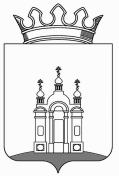 УПРАВЛЕНИЕ ОБРАЗОВАНИЯ Администрации Добрянского  городского округаМуниципальное бюджетное общеобразовательное учреждение «Добрянская основная общеобразовательная школа № 1 (Кадетская школа)»ул. Маяковского, . ДобрянкаПермского края, 618742Тел.: (34265) 2-77-26e-mail: school1_dobr@mail.ru                       15.10.2020    №  115_____        На №_______________от_________________УПРАВЛЕНИЕ ОБРАЗОВАНИЯ Администрации Добрянского  городского округаМуниципальное бюджетное общеобразовательное учреждение «Добрянская основная общеобразовательная школа № 1 (Кадетская школа)»ул. Маяковского, . ДобрянкаПермского края, 618742Тел.: (34265) 2-77-26e-mail: school1_dobr@mail.ru                       15.10.2020    №  115_____        На №_______________от_________________УПРАВЛЕНИЕ ОБРАЗОВАНИЯ Администрации Добрянского  городского округаМуниципальное бюджетное общеобразовательное учреждение «Добрянская основная общеобразовательная школа № 1 (Кадетская школа)»ул. Маяковского, . ДобрянкаПермского края, 618742Тел.: (34265) 2-77-26e-mail: school1_dobr@mail.ru                       15.10.2020    №  115_____        На №_______________от_________________УПРАВЛЕНИЕ ОБРАЗОВАНИЯ Администрации Добрянского  городского округаМуниципальное бюджетное общеобразовательное учреждение «Добрянская основная общеобразовательная школа № 1 (Кадетская школа)»ул. Маяковского, . ДобрянкаПермского края, 618742Тел.: (34265) 2-77-26e-mail: school1_dobr@mail.ru                       15.10.2020    №  115_____        На №_______________от_________________УПРАВЛЕНИЕ ОБРАЗОВАНИЯ Администрации Добрянского  городского округаМуниципальное бюджетное общеобразовательное учреждение «Добрянская основная общеобразовательная школа № 1 (Кадетская школа)»ул. Маяковского, . ДобрянкаПермского края, 618742Тел.: (34265) 2-77-26e-mail: school1_dobr@mail.ru                       15.10.2020    №  115_____        На №_______________от_________________УПРАВЛЕНИЕ ОБРАЗОВАНИЯ Администрации Добрянского  городского округаМуниципальное бюджетное общеобразовательное учреждение «Добрянская основная общеобразовательная школа № 1 (Кадетская школа)»ул. Маяковского, . ДобрянкаПермского края, 618742Тел.: (34265) 2-77-26e-mail: school1_dobr@mail.ru                       15.10.2020    №  115_____        На №_______________от_________________УПРАВЛЕНИЕ ОБРАЗОВАНИЯ Администрации Добрянского  городского округаМуниципальное бюджетное общеобразовательное учреждение «Добрянская основная общеобразовательная школа № 1 (Кадетская школа)»ул. Маяковского, . ДобрянкаПермского края, 618742Тел.: (34265) 2-77-26e-mail: school1_dobr@mail.ru                       15.10.2020    №  115_____        На №_______________от_________________УПРАВЛЕНИЕ ОБРАЗОВАНИЯ Администрации Добрянского  городского округаМуниципальное бюджетное общеобразовательное учреждение «Добрянская основная общеобразовательная школа № 1 (Кадетская школа)»ул. Маяковского, . ДобрянкаПермского края, 618742Тел.: (34265) 2-77-26e-mail: school1_dobr@mail.ru                       15.10.2020    №  115_____        На №_______________от_________________Заместителю главного государственного  врача по Александровскому, Добрянскому, Кизеловскому  муниципальным районам, Губахинскому городскому  округу Пермского края Зяблицевой Л.А.УПРАВЛЕНИЕ ОБРАЗОВАНИЯ Администрации Добрянского  городского округаМуниципальное бюджетное общеобразовательное учреждение «Добрянская основная общеобразовательная школа № 1 (Кадетская школа)»ул. Маяковского, . ДобрянкаПермского края, 618742Тел.: (34265) 2-77-26e-mail: school1_dobr@mail.ru                       15.10.2020    №  115_____        На №_______________от_________________УПРАВЛЕНИЕ ОБРАЗОВАНИЯ Администрации Добрянского  городского округаМуниципальное бюджетное общеобразовательное учреждение «Добрянская основная общеобразовательная школа № 1 (Кадетская школа)»ул. Маяковского, . ДобрянкаПермского края, 618742Тел.: (34265) 2-77-26e-mail: school1_dobr@mail.ru                       15.10.2020    №  115_____        На №_______________от_________________УПРАВЛЕНИЕ ОБРАЗОВАНИЯ Администрации Добрянского  городского округаМуниципальное бюджетное общеобразовательное учреждение «Добрянская основная общеобразовательная школа № 1 (Кадетская школа)»ул. Маяковского, . ДобрянкаПермского края, 618742Тел.: (34265) 2-77-26e-mail: school1_dobr@mail.ru                       15.10.2020    №  115_____        На №_______________от_________________УПРАВЛЕНИЕ ОБРАЗОВАНИЯ Администрации Добрянского  городского округаМуниципальное бюджетное общеобразовательное учреждение «Добрянская основная общеобразовательная школа № 1 (Кадетская школа)»ул. Маяковского, . ДобрянкаПермского края, 618742Тел.: (34265) 2-77-26e-mail: school1_dobr@mail.ru                       15.10.2020    №  115_____        На №_______________от_________________УПРАВЛЕНИЕ ОБРАЗОВАНИЯ Администрации Добрянского  городского округаМуниципальное бюджетное общеобразовательное учреждение «Добрянская основная общеобразовательная школа № 1 (Кадетская школа)»ул. Маяковского, . ДобрянкаПермского края, 618742Тел.: (34265) 2-77-26e-mail: school1_dobr@mail.ru                       15.10.2020    №  115_____        На №_______________от_________________УПРАВЛЕНИЕ ОБРАЗОВАНИЯ Администрации Добрянского  городского округаМуниципальное бюджетное общеобразовательное учреждение «Добрянская основная общеобразовательная школа № 1 (Кадетская школа)»ул. Маяковского, . ДобрянкаПермского края, 618742Тел.: (34265) 2-77-26e-mail: school1_dobr@mail.ru                       15.10.2020    №  115_____        На №_______________от_________________УПРАВЛЕНИЕ ОБРАЗОВАНИЯ Администрации Добрянского  городского округаМуниципальное бюджетное общеобразовательное учреждение «Добрянская основная общеобразовательная школа № 1 (Кадетская школа)»ул. Маяковского, . ДобрянкаПермского края, 618742Тел.: (34265) 2-77-26e-mail: school1_dobr@mail.ru                       15.10.2020    №  115_____        На №_______________от_________________УПРАВЛЕНИЕ ОБРАЗОВАНИЯ Администрации Добрянского  городского округаМуниципальное бюджетное общеобразовательное учреждение «Добрянская основная общеобразовательная школа № 1 (Кадетская школа)»ул. Маяковского, . ДобрянкаПермского края, 618742Тел.: (34265) 2-77-26e-mail: school1_dobr@mail.ru                       15.10.2020    №  115_____        На №_______________от_________________Ответ на Предписание Ответ на Предписание №Нарушение Исполнение1Территория школы ограждена не полностью, отсутствует ограждение между котельной (не находится на балансе учреждения) и территорией школы, что не соответствует требованиям п.3.1.СанПин 2.4.2.2821-10 «Санитарно-эпидемиологические требования к условиям и организации обучения в общеобразовательных учреждениях».Работы выполнены. Договор №87/20 от 12.05.2020г.2На одного обучающегося начальных классов приходится менее 2,5 кв.м. при фронтальных формах занятий, так 1а – на одного ребёнка приходится 2,16 кв.м.(списочный состав 24, площадь кабинета 52,0 кв.м.)1в – на одного ребёнка приходится 2,12 кв.м.(списочный состав 24, площадь кабинета 50,9 кв.м.)2а – на одного ребёнка приходится 2,1 кв.м.(списочный состав 24, площадь кабинета 50,5 кв.м.)4а – на одного ребёнка приходится 2,22кв.м.(списочный состав 23, площадь кабинета 51,2 кв.м.), таким образом, расчётное количество обучающихся в классах определено без учёта площади на одного обучающегося, что является нарушением п.4.9. СанПин 2.4.2.2821-10 «Санитарно-эпидемиологические требования к условиям и организации обучения в общеобразовательных учреждениях».1а - (2020-21 гг 2а)- на одного ребёнка приходится 2,4 кв.м.(списочный состав 22, площадь кабинета 52,0 кв.м.)1в- (2020-21 гг 2в) на одного ребёнка приходится 2,5  кв.м.(списочный состав 21, площадь кабинета 52,2 кв.м.)2а- (2020-21 гг 3а) на одного ребёнка приходится 2,41 кв.м.(списочный состав 24, площадь кабинета 58кв.м.) 4а-(2020-21 гг 1б) на одного ребёнка приходится 2,4 кв.м.(списочный состав 22, площадь кабинета 52,4 кв.м.) ПРОШУ выполнение данного пункта продлить до 1 сентября 2021 года. 3Имеются дефекты линолеумного покрытия в кабинете № 5, кабинете № 12, кабинете № 14, что не соответствует требованиям п.4.29.СанПин 2.4.2.2821-10 «Санитарно-эпидемиологические требования к условиям и организации обучения в общеобразовательных учреждениях».Работы выполнены.Договор №87/20 от 12.05.2020г.4Размещение цехов на пищеблоке не исключает встречные потоки сырой и готовой продукции, а именно стол для готовой выпечки размещён рядом со входом, через который в горячий цех поступает сырая продукция, что не соответствует п.2.5. СанПин 2.4.5.2409-08 «Санитарно-эпидемиологические требования к организации питания, обучающихся в общеобразовательных учреждениях, учреждениях начального и среднего профессионального образования», п.5.1.СП 2.3.6.1079-01 «Санитарно-эпидемиологические требования к организации общественного питания, изготовлению и оборотоспособности в них пищевых продуктов и продовольственного сырья».В настоящий момент встречные потоки сырой и готовой продукции разведены.5В представленных личных медицинских книжках отсутствует отметка о вакцинации против гепатита А у сотрудников: Антипьева Нина Александровна (помощник воспитателя)Лобанова Екатерина Викторовна (помощник воспитателя)Попкова Саодат Курбанхановна (помощник воспитателя).В представленных личных медицинских книжках отсутствует отметка о вакцинации против дизентерии Зонне у сотрудников: Антипьева Нина Александровна (помощник воспитателя)Лобанова Екатерина Викторовна (помощник воспитателя)Попкова Саодат Курбанхановна (помощник воспитателя)Воронкова Наталья Петровна (повар)Липатова Юлия Александровна (повар).В представленных личных медицинских книжках отсутствует отметка о вакцинации против кори у сотрудников:Балдина Оксана Владимировна (воспитатель)Зайкова Антонида Трофимовна (воспитатель)Зырянова Людмила Николаевна (учитель)Петухова Наталья Валерьевна (учитель)Пищальникова Лариса Александровна (музыкальный руководитель)Попова Нина Аркадьевна (учитель)Ромашов Яков Павлович (учитель)Самохвалова Марина Сергеевна (педагог дополнительного образования).В представленных личных медицинских книжках отсутствуют отметки исследования на носительство возбудителей кишечных инфекций  и серологическое обследование на брюшной тиф у следующих сотрудников:Бажина Ольга Владимировна (воспитатель)Воронкова Наталья Петровна (повар)Чиркова Людмила Николаевна (воспитатель).У сотрудницы Воронковой Натальи Петровны (повар) отсутствует отметка мазка из зева и носа на наличие патогенного стафилоккока,У сотрудницы Поповой Нины Аркадьевны (учитель) отсутствует отметка о прохождении дерматовенеролога и исследования на гельминтозы,что не соответствует требованиям п.15.18,20 Приложения 2 Приказа Минздравсоцразвития России от 12.04.2011 г. № 302н «Об утверждении перечней вредных и (или) опасных производственных факторов и работ, при выполнении которых проводятся предварительные и периодические медицинские осмотры (обследования), и порядка проведения обязательных предварительных и периодических осмотров  (обследований) работников, занятых на тяжёлых работах с вредными и (или) опасными условиями труда.Антипьева Н.А. уволена приказ №27-к от 29.11.19Уволена приказ № 27 от 31.08.2020Уволена приказ № 28 от 31.08.2020Антипьева Н.А. уволена приказ №27-к от 29.11.19Уволена приказ № 27 от 31.08.2020Уволена приказ № 28 от 31.08.2020Уволена приказ № 24 от 31.08.2020 Уволена приказ № 25 от 31.08.202003.03.2020г.	 Уволена приказ № 26 от 31.08.202002.03.2020г.05.04.2019г. (рез-т теста)31.01.2020г.04.03.2020г. Уволена приказ № 22 от 27.07.2020г.02.03.2020г.28.02.2020г.05.03.2020г.25.04.2019 (ОКИ-Тест)05.03.2020(бр. тиф)25.06.2019 (ОКИ-Тест) Уволена приказ № 24 от 31.08.2020 03.03.2020(бр. тиф)03.03.2020 (ОКИ-Тест)03.03.2020(бр. тиф)03.03.2020 уволенаУволена приказ № 24 от 31.08.2020 28.08.201929.08.2019